Offene Fragen digital
„Wettbewerbsstörungen“
1. Was ist ein Kartell?

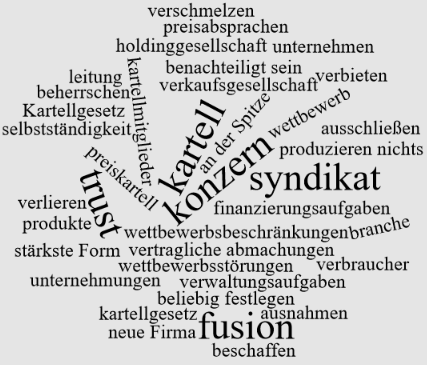 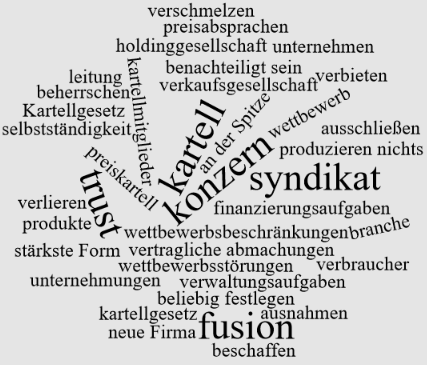 2. Warum sind Kartelle in der Regel verboten?



3. Was kennzeichnet ein Syndikat?


4. Was ist ein Konzern?


5. Was ist eine Holdinggesellschaft?


6. Erklären Sie bitte die Begriffe „Trust“ und „Fusion“.


7. Nennen Sie bitte jeweils ein Beispiel für die Organisationsformen „Kartell“, „Konzern“ und „Trust“.


